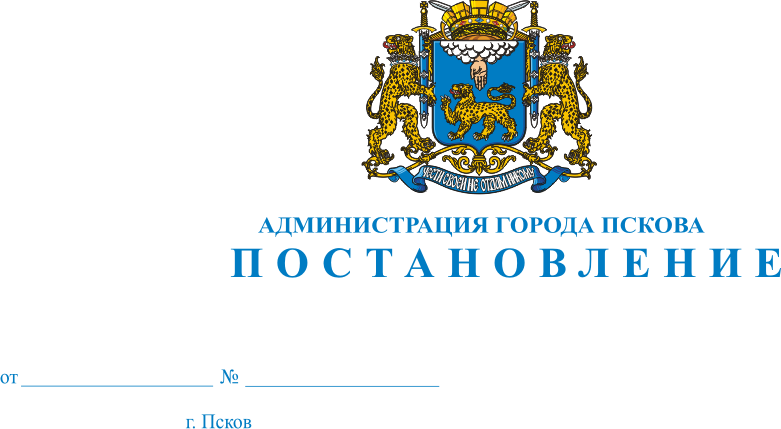 О внесении изменений в Постановление Администрации города Пскова от 21.02.2013 №463 «Об утверждении состава  временной комиссии по отбору кандидатов на замещение вакантной должности директора муниципального бюджетного учреждения «Псковский бизнес - инкубатор»В целях обеспечения прав граждан на местное самоуправление, повышение эффективности работы муниципальных учреждений, в соответствии с Постановлением Администрации города Пскова от 21.01.2013 №110 «Об утверждении Положения о временной комиссии по отбору кандидатов на замещение вакантных должностей руководителей муниципальных учреждений и муниципальных предприятий города Пскова», руководствуясь статьями 32, 34 Устава муниципального образования «Город Псков», Администрация города ПсковаПОСТАНОВЛЯЕТ:1. Внести изменения в Постановление Администрации города Пскова от 21.02.2013 №463 «Об утверждении состава  временной комиссии по отбору кандидатов на замещение вакантной должности директора муниципального бюджетного учреждения «Псковский бизнес - инкубатор»:1) Подпункт 2) пункта 2 изложить в следующей редакции:«2) Провести отбор кандидатов на замещение вакантной должности директора муниципального бюджетного учреждения «Псковский бизнес- инкубатор» до 12 апреля 2013 года.».2. Опубликовать настоящее Постановление в газете «Псковские Новости» и разместить на официальном сайте муниципального образования «Город Псков» в сети Интернет.3. Контроль за исполнением настоящего Постановления оставляю за собой.Глава Администрации города Пскова	                             И.С. Чередниченко 